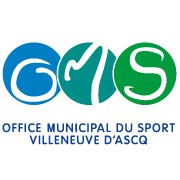 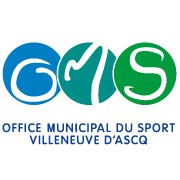 MISSION(S) BENEVOLEClubsNom de l’association :Personne à contacter :Tél :	Mail Adresse club :Site internet : Informations clubs (Objet/pratique/présentation activité)Nombre de licencies :				Nombre de bénévoles :Missions du bénévole Communication (réseaux sociaux, affiches…)	 Aide à la comptabilité Aide administrative 	 Accompagnement équipes	 Organisation d’évènements sportifs	 Buvettes Aide à l’encadrement 	 Autres 	Descriptif de la mission (lieu, missions, durée)Aptitudes souhaitées – savoir faire: Disponibilité(s) souhaitée(s) Mission(s) ponctuelle(s)  	 Mission(s) régulière(s)	 Sans préférence 	   Autres :	LundiMardiMercrediJeudiVendrediSamediDimancheLe matinL’après-midiLe soir